Il/la sottoscritto/a 		, docente accompagnatore degli alunni della classe 		per la visita guidata a 		il giorno 	dalle ore 	alle ore 	DICHIARAdi essere a conoscenza che l’incarico assunto comporta l’obbligo di una attenta ed assidua vigilanza degli alunni, con l’assunzione della responsabilità di cui all’Art. 2047 del Codice Civile integrato dalla norma di cui all’ Art. 61 della legge 11 luglio 1980 n° 312; così come previsto dalla normativa vigente in materia di Viaggi d’Istruzione.Catania, 	FIRMA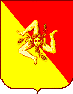 REGIONE SICILIANA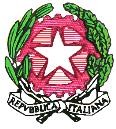 REPUBBLICAITALIANAI.C. “Vespucci - Capuana - Pirandello”Via Zappalà Gemelli n. 395100 CATANIA (CT)Cod. Fisc: 80011080878Cod. Un. Fatt. Elettronica: UF9Z46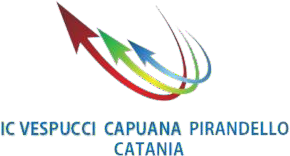 C.M:CTIC8AH00E🕾095345181ctic8ah00e@istruzione.it  ctic8ah00e@pec.istruzione.itwww.icvespuccict.edu.it